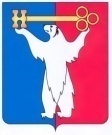 АДМИНИСТРАЦИЯ ГОРОДА НОРИЛЬСКАКРАСНОЯРСКОГО КРАЯПОСТАНОВЛЕНИЕ12.03.2024                                              г. Норильск                                                 №  111О внесении изменений в постановление Администрации города Норильска                        от 18.07.2023 № 353В целях приведения Административного регламента предоставления муниципальной услуги «Выдача разрешения на строительство объекта капитального строительства (в том числе внесение изменений в разрешение на строительство объекта капитального строительства и внесение изменений в разрешение на строительство объекта капитального строительства в связи с продлением срока действия такого разрешения)» в соответствие с требованиями статьи 51 Градостроительного кодекса Российской Федерации, руководствуясь статьей 13 Федерального закона от 27.07.2010 № 210-ФЗ «Об организации предоставления государственных и муниципальных услуг», подпунктом 26 пункта 1 статьи 10 Устава городского округа город Норильск Красноярского края, ПОСТАНОВЛЯЮ:1. Внести в Административный регламент предоставления муниципальной услуги «Выдача разрешения на строительство объекта капитального строительства (в том числе внесение изменений в разрешение на строительство объекта капитального строительства и внесение изменений в разрешение на строительство объекта капитального строительства в связи с продлением срока действия такого разрешения)», утвержденный постановлением Администрации города Норильска от 18.07.2023 № 353 (далее – Административный регламент), следующие изменения:1.1. Подпункт «к» пункта 2.10.1 Административного регламента изложить в следующей редакции:«к) копия договора о комплексном развитии территории в случае, если строительство, реконструкцию объектов капитального строительства планируется осуществлять в границах территории, в отношении которой принято решение о комплексном развитии территории, а в случае, если реализация решения о комплексном развитии территории осуществляется без заключения договора, - копия решения о комплексном развитии территории. При этом в случае строительства, реконструкции объектов капитального строительства в границах территории, подлежащей комплексному развитию, с привлечением средств бюджета бюджетной системы Российской Федерации предоставление копий таких договора о комплексном развитии территории и (или) решения не требуется;».1.2. Подпункт «ж» пункта 2.18.1 Административного регламента изложить в следующей редакции:«ж) отсутствие документации по планировке территории, утвержденной в соответствии с договором о комплексном развитии территории (за исключением случаев самостоятельной реализации Российской Федерацией, субъектом Российской Федерации или муниципальным образованием решения о комплексном развитии территории застройки или реализации такого решения оператором комплексного развития территории) - в случае, если строительство, реконструкция объекта капитального строительства планируются на территории, в отношении которой органом местного самоуправления принято решение о комплексном развитии территории, или территории, в отношении которой заключен договор о комплексном развитии территории в соответствии со статьей 70 ГрК РФ;».1.3. Приложение № 6 к Административному регламенту изложить в редакции согласно приложению к настоящему постановлению.2.	Опубликовать настоящее постановление в газете «Заполярная правда» и разместить его на официальном сайте муниципального образования город Норильск.3. Настоящее постановление вступает в силу после его официального опубликования в газете «Заполярная правда» и распространяет свое действие на правоотношения, возникшие с 01.01.2024.Глава города Норильска								     Д.В. КарасевФорма решения об отказе в выдаче разрешения на строительство (составляется на бланк органа,осуществляющего предоставление муниципальной услуги) Р Е Ш Е Н И Еоб отказе в выдаче разрешения на строительство	Управлением по градостроительству и землепользованию Администрации города Норильска______________________________________________________(наименование уполномоченного на выдачу разрешений на строительство органаместного самоуправления, организации)по результатам рассмотрения заявления о выдаче разрешения на строительство от ________________№_________________________ принято решение об отказе в                                  (дата и номер регистрации)выдаче разрешения на строительство.Вы вправе повторно обратиться с заявлением о выдаче разрешения на строительство после устранения указанных нарушений. Данный отказ может быть обжалован в досудебном порядке путем направления жалобы в ____________________________________________________________________,а также в судебном порядке.Дополнительно информируем:_________________________________________________________________________________________________.(указывается информация, необходимая для устранения причин отказа в выдаче разрешения на строительство, атакже иная дополнительная информация при наличии)Дата:_____________Приложение к постановлениюАдминистрации города Норильскаот 12.03.2024 г. № 111Приложение № 6к Административному регламенту предоставления муниципальной услуги «Выдача разрешения на строительство объекта капитального строительства (в том числе внесение изменений в разрешение на строительство объекта капитального строительства и внесение изменений в разрешение на строительство объекта капитального строительства в связи с продлением срока действия такого разрешения)», утвержденному постановлением Администрации города Норильска от 18.07.2023 № 353Кому ____________________________________
(фамилия, имя, отчество (при наличии) застройщика,
ОГРНИП (для физического лица, зарегистрированного в
качестве индивидуального предпринимателя) – для
физического лица, полное наименование застройщика,
ИНН, ОГРН – для юридического лица,
_____________________________________
почтовый индекс и адрес, телефон, адрес электронной
почты) № пунктаАдминистративногорегламентаНаименование основания для отказав выдаче разрешения на строительствов соответствии с АдминистративнымрегламентомРазъяснение причин отказа в выдаче разрешения на строительствоподпункт«а» пункта2.18.1отсутствие документов, предусмотренных подпунктами 4-9 пункта 2.9, пунктом 2.10.1Административного регламентаУказываются основания такого выводаподпункт«б» пункта2.18.1несоответствие представленных документов требованиям к строительству, реконструкции объекта капитального строительства, установленным на дату выдачи  представленного для получения разрешения на строительство градостроительного плана земельного участкаУказываются основания такого выводаподпункт«в» пункта2.18.1несоответствие представленных документов, в случае выдачи разрешения на строительство линейного объекта, требованиям проекта планировки территории и проекта межевания территории (за исключением случаев, при которых для строительства, реконструкции линейного объекта не требуется подготовка документации попланировке территории)Указываются основания такого выводаподпункт«г» пункта2.18.1несоответствие представленныхдокументов разрешенномуиспользованию земельного участка и(или) ограничениям, установленным всоответствии с земельным и инымзаконодательством РоссийскойФедерации и действующим на датувыдачи разрешения на строительствоУказываются основания такого выводаподпункт«д» пункта2.18.1несоответствие представленныхдокументов требованиям, установленным в разрешении на отклонение от предельных параметров разрешенного строительства, реконструкцииУказываются основания такого выводаподпункт«е» пункта2.18.1заключение органа исполнительнойвласти субъекта Российской Федерации, уполномоченного в области охраны объектов культурного наследия, о несоответствии раздела проектной документации объекта капитального строительства предмету охраны исторического поселения и требованиям к архитектурным решениям объектов капитального строительства, установленным градостроительным регламентом применительно к территориальной зоне, расположенной в границах территории историческогопоселения федерального илирегионального значенияНе требуетсяподпункт«ж» пункта2.18.1отсутствие документации по планировке территории, утвержденной в соответствии с договором о комплексном развитии территории (за исключением случаев самостоятельной реализации Российской Федерацией, субъектом Российской Федерации или муниципальным образованием решения о комплексном развитии территории застройки или реализации такого решения оператором комплексного развития территории) - в случае, если строительство, реконструкция объекта капитального строительства планируются на территории, в отношении которой органом местного самоуправления принято решение о комплексном развитии территории, или территории, в отношении которой заключен договор о комплексном развитии территории в соответствии со статьей 70 ГрК РФНе требуетсяподпункт«з» пункта2.18.1в случаях, если в соответствии с частью 17 статьи 51 ГрК РФ, нормативными правовыми актами Правительства Российской Федерации, законодательством субъектов Российской Федерации о градостроительной деятельности получение разрешения на строительство не требуетсяУказываются основания такого выводаподпункт«а» пункта2.18.8изменение требований нормативных правовых актов, касающихся предоставления муниципальной услуги, после первоначальной подачи заявления о предоставлении муниципальной услугиУказываются основания такого выводаподпункт«б» пункта2.18.8наличие ошибок в заявлении о предоставлении муниципальной услуги и документах, поданных заявителем после первоначального отказа в приеме документов, необходимых для предоставления муниципальной услуги, либо в предоставлении муниципальной услуги и не включенных в представленный ранее комплект документовУказываются основания такого выводаподпункт«в» пункта2.18.8истечение срока действия документов или изменение информации после первоначального отказа в приеме документов, необходимых для предоставления муниципальной услуги, либо в предоставлении муниципальной услугиУказываются основания такого выводаподпункт«г» пункта2.18.8выявление документально подтвержденного факта (признаков) ошибочного или противоправного действия (бездействия) должностного лица уполномоченного органа, муниципального служащего, работника многофункционального центра, при первоначальном отказе в приеме документов, необходимых для предоставления муниципальной услуги, либо в предоставлении муниципальной услугиУказываются основания такого выводаНачальник управления_______________(подпись)/____________________/(Ф.И.О. последнее при наличии)